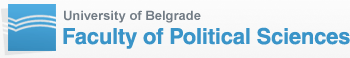 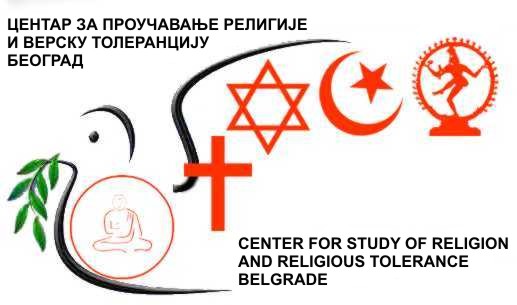 Међународна научна конференција поводом десетогодишњице излажења часописа„ПОЛИТИКОЛОГИЈА РЕЛИГИЈЕ“25. новембар 2016. године, Факулет политичких наука Универзитета у БеоградуЈове Илића 165, 11000 БеоградПрограм скупаРегистрација учесника: 9:00 – 9:30Поздравна реч: 9:30 – 10:00, слушаоница 1Панел 110:00 – 11:30, слушаоница 1Модератор: Емануела Ц. Дел Ре, Универзитет Николо Кусано, Универзитет Рома Тре, ИталијаЈарослав Мацала, Универзитет Зјелона Гора, Пољска Геополитика и религија: компликовани односиБоузерзоур Зоубир, Јала исламски Универзитет, Тајланд Практично разумевање концепта тероризма кроз евалуацију активности ХезболахаАлжбета Дуферова, Универзитет Трнава, Словачка Зашто је Карл Шмит истицао потребу заснивања политике у теологији?Зоран Јевтовић, Универзитет у Нишу, Србија Слике џихада и пропагандни ратови на глобалним друштвеним мрежамаИгор Вуковић, Универзитет у Београду, Србија Бласфемија и кривично право – слобода изражавања наспрам вређања религиозних осећањаПанел 210:00 – 11:30, слушаоница 3Модератор: Хрвоје Шпехар, Свеучилиште у Загребу, ХрватскаМариа Серафимова, Југо-западни Универзитет „Неофит Рилски“, Бугарска Да ли је религије подршка друштвеној солидарности у бугарском друштву?Марцин Помарански, Мариа Кјури-Склодовска Универзитет, ПољскаУлога религије у савременим сецесионистичким покретима у САДЗоран Матевски, Душка Матевска, Универзитет Ћирило и Методије, МакедонијаУлога Исламске заједнице у развоју верске толеранције међу муслиманима у Републици МакедонијиВолфанг Рохрбах, Европска академија наука и уметности, АустријаФункције социјалне политике хришћанских верских заједница (од 12. до 21. века)Владан Станковић, Институт за политичке студије, СрбијаКонфесионална култура хришћанских земаља и политика друштвеног и економског развојаКафе пауза, 11:30 – 11:45Панел 311:45 – 13:15, слушаоница 1Mодератор: Волфанг Рохрбах, Европска академија наука и уметности, АустријаБартош Ридлински, Карнегијева задужбина за међународни мир, САДБити „први међу једнакима“ међу радницима. Разлози за католичко-социјалистичке тензијеАндреј Рудовски, Радослав Зендеровски, Универзитет Кардинал Стефан Винзински, ПољскаУтицај верског фактора у парламентарним и председничким изборима у Пољској. Анализа узорка партије Cieszyn SilesiaМариус Сулковски, Универзитет Кардинал Стефан Винзински, ПољскаИслам, хришћанство и либерална демократијаВелизар Антић, Универзитет у Београду, СрбијаПолитичке последице појаве вехабијског покрета као новог верског покрета у Босни и ХерцеговиниВладимир Чоловић, Институт за упоредно право, Србија Положај Српске православне цркве у хрватским општинама Панел 411:45 – 13:15, слушаоница 3Модератор: Зоран Матевски, Универзитет Ћирило и Методије, МакедонијаСања Домазет, Универзитет у Београду, Србија Жанровска сикретизација часописа Православни мисионарТеодор Тодоров, Југо-западни Универзитет „Неофит Рилски“, Бугарска„Исполитизирана“ Евровизија: модерно светоТатјана Вулић, Универзитет у Нишу, СрбијаМедијски пејзаж Српске православне црквеСтефан Дудра, Универзитет Зјелона Гора, ПољскаПравославна црква и друштвено-политичке промене у Пољској на прелазу у 21. векРисзард Михалак, Универзитет Зјелона Гора, ПољскаВерска политика Републике Пољске према верским мањинамаВладимир Ђурић, Институт за упоредно право, СрбијаРелигија и уставни идентитетПауза за ручак, 13:15 – 15:30, Професорски клуб на Факултету политичких наука УБПанел 515:30 – 17:00, слушаоница 1Модератор: Мариа Серафимова, Југо-западни Универзитет „Неофит Рилски“, Бугарска Ивета Јакова, Југо-западни Универзитет „Неофит Рилски“, Бугарска Медицински потпомогнута оплодња између секуларног и светогЉубинка Ковачевић, Универзитет у Београду, СрбијаИспољавање вере или уверења на месту рада као неоправдани разлог за отказ уговора о радуЛукаш Млинцуч, Универзитет Зјелона Гора, ПољскаПолитизација и политичко у савременом верском наративуДарко Симовић, Биљана Симеуновић Патић, Криминалистичко-полицијска академија, СрбијаНормативна световност наспрам стварне десекуларизације – пут ка (не)толерантном и (не)насилном друштву СрбијеМарко Вековић, Универзитет у Београду, СрбијаРелигија и демократизација: приступи проучавањаПанел 615:30 – 17:00, слушаоница 3Модератор: Зоран Јевтовић, Универзитет у Нишу, Србија Јусуф М. Алџамал, Универзитет Малаја, МалезијаУлога цркава у САД и Европи у покрету „Бојкот, продаја и санкције“ против ИзраелаМилутин Трнавац, Универзитет у Београду, СрбијаРазвој дијалога и институционализације односа између ЕУ и цркава и верских заједницаКалид Краизим, Ал-Монитор, ПалестинаРелигија и њена улога у односима Ирана и ХамасаЗоран Арацки, Владимир Вучковић,  Универзитет у Нишу, СрбијаИсточно питање у светлу религијско-политичких односа на Балкану почетком 20. векаВладислава Ленџова, Југо-западни Универзитет „Неофит Рилски“, БугарскаЦивилизацијски дијалог између хришћанства и ислама у контексту савремене друштвене реалности Кафе пауза, 17:00 – 17:15Панел 717:15 – 18:30, слушаоница 1Модератор: Марко Вековић, Универзитет у Београду, СрбијаЕмануела Ц. Дел Ре, Универзитет Николо Кусано, Универзитет Рома Тре, ИталијаПројекција филма: “Ми, последњи хришћани Ирака”Церемонија затварања18:30 – 19:00, слушаоница 1ПРОГРАМСКИ ОДБОР КОНФЕРЕНЦИЈЕ:проф. др Боузерзоур ЗоубирИсламски Универзитет Јала, Тајландпроф. др Драган СимићУниверзитет у Београду, Србијапроф. др Зоран МатевскиУниверзитет Ћирило и Методије, Македонијапроф. др Џеролд ВолтманБејлор Универзитет, САДпроф. др Џефри ХејнсЛондон Метрополитан Универзитет, УКпроф. др Мариа СерафимоваЈуго-западни Универзитет „Неофит Рилски“, Бугарска проф. др Марцин ПомаранскиМариа Кјури-Склодовска Универзитет, Пољскапроф. др Леонардно МорлиноНаучни институт Умане, Италија, бивши председник ИПСАпроф. др Мирољуб ЈевтићУниверзитет у Београду, Србијапроф. др Окујама МичиакиУниверзитет Нанзан, Јапанпроф. др Пол СпикардУниверзитет Калифорнија, САДпроф. др Стивен Ј. ХантУниверзитет Западна Енглеска, УКпроф. др Стивен КетлУниверзитет Ворик, УКпроф. др Хрвоје ШпехарСвеучилиште у Загребу, Хрватскапроф. др Волфанг РохрбахЕвропска академија наука и уметности, Аустрија